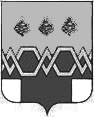 С О Б Р А Н И Е           Д Е П У Т А Т О ВМ А К С А Т И Х И Н С К О Г О       Р А Й О Н АТ В Е Р С К О Й      О Б Л А С Т ИРЕШЕНИЕ         от  11 мая 2017                                                                                          № 281                                                                                             О внесении изменений в решениеСобрания депутатов Максатихинского районаТверской области от 13.10.2015 №163 Собрание  депутатов  Максатихинского района Тверской области   решило:1. Внести в Порядок проведения конкурса по отбору кандидатур на должность главы Максатихинского района Тверской области, утвержденный решением Собрания депутатов Максатихинского района от 13.10.2015 №163 «О порядке проведения конкурса по отбору кандидатур на должность главы Максатихинского района Тверской области» изменения, изложив его в новой редакции (прилагается).2. Настоящее решение вступает в силу со дня его принятия и подлежит опубликованию, а также размещению на официальном сайте администрации Максатихинского района Тверской области в информационно-телекоммуникационной сети «Интернет». И.о. Главы Максатихинского района                                               А.В. ГлушковПриложение к решению Собрания  депутатовМаксатихинского  района Тверской области11 мая 2017 г.  №281Порядок проведения конкурса по отбору кандидатур на должность главы Максатихинского района  Тверской области I. Общие положения 1.  Настоящий порядок проведения конкурса по отбору кандидатур на должность главы Максатихинского района Тверской области (далее - Порядок) разработан в соответствии с частью  2.1 статьи 36 Федерального закона от 06.10.2003 № 131-ФЗ «Об общих принципах организации местного самоуправления в Российской Федерации».2. Конкурс по отбору кандидатур на должность главы Максатихинского района Тверской области (далее - Конкурс) проводится на принципах гласности, законности, профессионализма и компетентности лиц, стремящихся к замещению должности главы Максатихинского района Тверской области (кандидатов).                                                                                                                                                                                             3.  Конкурс проводится конкурсной комиссией по отбору кандидатур на должность главы муниципального образования (далее – Конкурсная комиссия), формируемой в соответствии с законодательством и настоящим Порядком.4. Основаниями проведения Конкурса являются:а) истечение срока полномочий главы Максатихинского района Тверской области;б) досрочное прекращение полномочий главы Максатихинского района Тверской области;в) принятие Конкурсной комиссией решения о несостоявшемся Конкурсе.II. Условия конкурса5. Участвовать в Конкурсе может гражданин Российской Федерации, достигший возраста 21 года. Иностранные граждане, постоянно проживающие на территории муниципального образования Максатихинский  район Тверской области, которые на основании международных договоров Российской Федерации имеют право избирать и быть избранными в органы местного самоуправления, могут участвовать в Конкурсе.6. К требованиям, учитываемым в условиях Конкурса, которые являются предпочтительными, для осуществления главой Максатихинского района полномочий по решению вопросов местного значения и отдельных государственных полномочий, переданных органам местного самоуправления, относятся:а) наличие высшего образования;б) знание Конституции Российской Федерации, федеральных конституционных законов, федеральных законов, указов Президента Российской Федерации, постановлений Правительства Российской Федерации, иных нормативных правовых актов Российской Федерации, Устава Тверской области, законов и иных нормативных правовых актов Тверской области, нормативных правовых актов Максатихинского  района - в рамках компетенции, порядка осуществления переданных органам местного самоуправления отдельных государственных полномочий, а также основ организации прохождения муниципальной службы, служебного распорядка, порядка работы со служебной информацией и документами, составляющими государственную тайну (при наличии допуска к государственной тайне), основ делопроизводства, правил деловой этики и требований к служебному поведению;в) навыки эффективного планирования рабочего времени, обеспечения выполнения возложенных задач и поручений, владения необходимой для работы компьютерной и другой оргтехникой, владения необходимым для работы программным обеспечением, повышения своей квалификации, эффективного сотрудничества с коллегами, сбора и систематизации информации, работы со служебными документами и документами, составляющими государственную тайну (при наличии допуска к государственной тайне), адаптации к новой ситуации и новым подходам в решении поставленных задач, квалифицированной работы с гражданами.7. Граждане, имеющие ограничения пассивного  избирательного права для избрания выборным должностным лицом местного самоуправления в соответствии с Федеральным законом от 12.06.2002 № 67-ФЗ «Об основных гарантиях избирательных прав и права на участие в референдуме граждан Российской Федерации», не могут быть зарегистрированными кандидатами на должность главы Максатихинского района.III. Порядок формирования, состав и полномочияКонкурсной комиссии8. Конкурсная комиссия является коллегиальным органом и формируется на срок проведения Конкурса. Организационной формой деятельности Конкурсной комиссии являются заседания.9. Общее число членов Конкурсной комиссии составляет 8 человек. Одна четвертая членов Конкурсной комиссии назначается Собранием  депутатов  Максатихинского района Тверской  области, одна четвертая членов  Конкурсной комиссии назначается Советом  депутатов  городского поселения  пос. Максатиха Максатихинского района Тверской области, половина членов   Конкурсной комиссии  назначается  Губернатором Тверской области.10. Конкурсная комиссия на первом организационном заседании избирает из своего состава председателя и секретаря.На свое первое организационное заседание Конкурсная комиссия собирается в течение 3 дней после принятия решения об объявлении (назначении)  Конкурса.11. Заседание Конкурсной комиссии является правомочным, если на нем присутствует более половины от установленной численности членов Конкурсной комиссии. 12. Председатель Конкурсной комиссии: а) осуществляет общее руководство работой Конкурсной комиссии; б) проводит заседания Конкурсной комиссии; в) распределяет обязанности между членами Конкурсной комиссии; г) подписывает решения Конкурсной комиссии; д) представляет на заседании представительного органа принятое по результатам конкурса решение Конкурсной комиссии.В случае его отсутствия полномочия председателя Конкурсной комиссии возлагаются на одного из членов Конкурсной комиссии по решению Конкурсной комиссии. 13. Секретарь Конкурсной комиссии:а) обеспечивает организационную деятельность Конкурсной комиссии;б)  осуществляет подготовку заседаний Конкурсной комиссии, в том числе обеспечивает извещение членов Конкурсной комиссии и, при необходимости, иных лиц, привлеченных к участию в работе Конкурсной комиссии, о дате, времени и месте заседания Конкурсной комиссии, не позднее чем за 2 дня до заседания Конкурсной комиссии;в) протоколирует  заседания Конкурсной комиссии;г) оформляет принятые Конкурсной комиссией решения; д) подписывает совместно с председателем решенияКонкурсной комиссии.е) решает иные организационные вопросы, связанные с подготовкой и проведением заседаний Конкурсной комиссии.14. Члены Конкурсной комиссии принимают участие в заседаниях Конкурсной комиссии, рассматривают документы, представленные кандидатами.15. Заседания Конкурсной комиссии проводятся открыто. По решению Конкурсной комиссии может быть проведено закрытое заседание. Решение о проведении закрытого заседания принимается простым большинством голосов от установленного общего числа членов Конкурсной комиссии.Ведение видео- и аудиозаписи на заседании Конкурсной комиссии разрешается по решению Конкурсной комиссии, принимаемому простым большинством голосов от числа членов Конкурсной комиссии, присутствующих на заседании.16. Решения Конкурсной комиссии принимаются открытым голосованием простым большинством голосов от числа членов Конкурсной комиссии, присутствующих на заседании. При равенстве голосов решающим является голос председателя Конкурсной комиссии.17. Обеспечение деятельности Конкурсной комиссии, в том числе проведение проверки достоверности представленных кандидатами сведений, осуществляется сотрудниками администрации Максатихинского района Тверской области совместно с секретарем конкурсной комиссии.18. Конкурсная комиссия осуществляет свои полномочия со дня ее формирования до принятия конкурсной комиссией решения о результатах Конкурса.IV. Порядок проведения Конкурса19. Не позднее 5 календарных дней со дня появления оснований проведения Конкурса Собрание депутатов  Максатихинского района  Тверской  области  уведомляет об этом Губернатора Тверской области и  Совет депутатов  городского поселения пос. Максатиха Максатихинского района Тверской области и просит назначить 4 и 2 членов Конкурсной комиссии соответственно.20. Не позднее 5 календарных дней со дня назначения Губернатором Тверской области 4 членов Конкурсной комиссии и  Советом  депутатов   городского поселения  п. Максатиха 2 членов Конкурсной комиссии, Собрание депутатов  Максатихинского района  Тверской  области своим решением назначает оставшихся 2  членов Конкурсной комиссии и  принимает решение об объявлении (назначении) Конкурса.21. Решение о назначении Конкурса подлежит официальному опубликованию, а также размещению на официальном сайте администрации Максатихинского района в сети Интернет не позднее чем за 20 дней до дня проведения конкурса. В решении должны быть указаны: а) условия конкурса, дата, время и место его проведения;б) срок приема документов для участия в конкурсе (дата начала и окончания приема); в)  адрес и время приема документов; г) местонахождение и номера телефонов Конкурсной комиссии.22. Заявление об участии в Конкурсе подается кандидатами в Конкурсную комиссию в течение 10 дней со дня опубликования  решения об объявлении Конкурса. 23. В заявлении указываются фамилия, имя, отчество, дата и место рождения, адрес места жительства, серия, номер и дата выдачи паспорта или иного документа, удостоверяющего личность гражданина в соответствии с законодательством Российской Федерации, наименование или код органа, выдавшего паспорт или документ, заменяющий паспорт гражданина, гражданство, сведения об образовании (при наличии) с указанием организации, осуществляющей образовательную деятельность, года ее окончания и реквизитов документа об образовании и о квалификации, основное место работы или службы, занимаемая должность (в случае отсутствия основного места работы или службы - род занятий).К заявлению прилагаются:а) копия паспорта или иного документа, удостоверяющего личность гражданина в соответствии с законодательством;б) копия трудовой книжки, за исключением случаев, если трудовая деятельность осуществляется впервые;в) копия документов об образовании (при наличии);        г) справка об отсутствии медицинских противопоказаний для работы с использованием сведений, составляющих государственную тайну (утв. приказом Министерства здравоохранения и социального развития Российской Федерации от 26 августа 2011 г. № 989н);  д) информация о наличии (отсутствии) обстоятельств, предусмотренных подпунктом «в» пункта 3.2 статьи 4 Федерального закона от 12.06.2002 № 67-ФЗ «Об основных гарантиях избирательных прав и права на участие в референдуме граждан Российской Федерации»24. В заявлении также указываются сведения о счетах (вкладах), наличных денежных средствах и ценностях в иностранных банках, расположенных за пределами территории Российской Федерации, и (или) иностранных финансовых инструментах кандидата, а также сведения о таких счетах (вкладах), наличных денежных средствах и ценностях в иностранных банках, расположенных за пределами территории Российской Федерации, и (или) иностранных финансовых инструментах супруг (супругов) и несовершеннолетних детей кандидата. В заявлении кандидат подтверждает свое согласие на обработку персональных данных.Подавая заявление, кандидат подтверждает свое согласие на проведение процедуры, связанной с оформлением допуска к сведениям, составляющим государственную тайну и иную охраняемую федеральными законами тайну.Если кандидат является депутатом и осуществляет свои полномочия на непостоянной основе, в заявлении должны быть указаны сведения об этом и наименование соответствующего представительного органа.Если у кандидата имеется  судимость, в заявлении также указываются сведения о судимости кандидата.25. В соответствии с требованиями Постановления Правительства РФ от 6 февраля 2010 года № 63 «Об утверждении Инструкции о порядке допуска должностных лиц и граждан Российской Федерации к государственной тайне», кандидаты на должность главы Максатихинского района, обязаны предоставить в отдел муниципальной службы администрации Максатихинского района, пакет документов, необходимый для проведения проверки на возможность оформления допуска к государственной тайне по второй форме;25.1 Подготовка материалов для оформления допуска граждан к государственной тайне осуществляется отделом муниципальной службы администрации Максатихинского района;25.2 Направлять граждан в режимно-секретное подразделение администрации Максатихинского района и органы безопасности по вопросам, связанным с оформлением допуска к государственной тайне, запрещается.25.3. Кандидаты, которым оформляется допуск к государственной тайне, вместе с заявленными в пункте 22 документами представляют:а) собственноручно заполненную анкету (форма 4 Приложения инструкции, утвержденной Постановлением Правительства РФ от 6 февраля 2010 года № 63 «Об утверждении Инструкции о порядке допуска должностных лиц и граждан Российской Федерации к государственной тайне»);б) документы, удостоверяющие личность и подтверждающие сведения, указанные в анкете (паспорт, военный билет, трудовую книжку, свидетельство о рождении, свидетельство о заключении (расторжении) брака, диплом об образовании и т.п.);в) справку об отсутствии медицинских противопоказаний для работы со сведениями, составляющими государственную тайну. 25.4. Работники отдела муниципальной службы администрации Максатихинского района:а) знакомят гражданина, оформляемого на допуск к государственной тайне, с нормами законодательства Российской Федерации о государственной тайне, предусматривающими ответственность за его нарушение;б) сверяют сведения, указанные гражданином в анкете, со сведениями, содержащимися в представленных документах;в) уточняют при необходимости отдельные сведения, указанные в анкете;г) доводят до гражданина, оформляемого на допуск к государственной тайне, обязательства перед государством о соблюдении требований законодательства Российской Федерации о государственной тайне.25.5. Анкета гражданина, которому оформляется допуск к государственной тайне, подписывается руководителем отдела муниципальной службы администрации Максатихинского района и заверяется печатью организации.          25.6. Пакет документов направляется в режимно-секретное подразделение администрации Максатихинского района, для последующего оформления и направления в орган безопасности для проведения проверочных мероприятий.25.7 Вместе с заявлением, указанным в пункте 22 настоящего Порядка, в Конкурсную комиссию кандидатом должна быть представлена  справка о доходах, расходах, об имуществе и обязательствах имущественного характера кандидата, его супруги (супруга) и несовершеннолетних детей, по форме, установленной Указом Президента Российской Федерации от 23.06.2014 № 460 «Об утверждении формы справки о доходах, расходах, об имуществе и обязательствах имущественного характера и внесении изменений в некоторые акты Президента Российской Федерации».26. Заявление и иные документы, предусмотренные настоящим Порядком, кандидат обязан представить лично. 27. Конкурсная комиссия обязана выдать письменное подтверждение получения заявления кандидата и других документов, указанных в настоящем Порядке. Указанное письменное подтверждение выдается незамедлительно после получения этих документов.28. Конкурсная комиссия в течение 3 дней со дня, следующего за днем окончания приема документов, организует проведение проверки представленных кандидатами сведений, в том числе связанных с ограничениями пассивного избирательного права.29.  Конкурсная комиссии не позднее, чем за 3 дня до дня проведения Конкурса вправе принять решение об отказе кандидату в допуске к участию в Конкурсе по следующим основаниям:а) несвоевременное представление документов кандидатом;б) представление их не в полном объеме;в) установление в ходе проверки обстоятельств, препятствующих в соответствии с законодательством, замещать должность главы муниципального образования;        г) представление кандидатом неполных и (или) недостоверных сведений.Указанное решение Конкурсной комиссии с указанием причин отказа незамедлительно направляется кандидату в письменной форме.30.  Не позднее, чем за 3 дня до дня проведения Конкурса Конкурсная комиссия формирует список кандидатов, допущенных к участию в Конкурсе и утверждает его своим решением. Допущенные к участию в конкурсе кандидаты считаются зарегистрированными кандидатами. 31.  В день проведения Конкурса члены Конкурсной комиссии на своем заседании оценивают профессиональный уровень зарегистрированных кандидатов на основании представленных документов, а также проводят индивидуальное испытание с каждым зарегистрированным кандидатом. В ходе индивидуального испытания осуществляется тестирование зарегистрированных кандидатов, а так же собеседование с каждым зарегистрированным кандидатом на знание законодательных и иных нормативных правовых актов Российской Федерации в сфере организации местного самоуправления. Порядок проведения индивидуального испытания определяется Конкурсной комиссией.Очередность собеседования устанавливается исходя из очередности регистрации заявлений об участии в Конкурсе.32. По итогам обсуждения зарегистрированных кандидатов Конкурсной комиссией принимается решение о представлении представительному органу не менее двух зарегистрированных кандидатов на должность главы Максатихинского района Тверской области.33. Способ принятия указанного решения определяется Конкурсной комиссией.Указанное решение направляется в Собрание депутатов  Максатихинского района Тверской  области в течение 2 рабочих дней.  34. Конкурсная комиссия сообщает зарегистрированным кандидатам о результатах Конкурса в письменной форме в течение 3-х  рабочих дней со дня принятия решения о результатах Конкурса.V. Заключительные положения35. Конкурс считается несостоявшимся, в случае:а) отсутствия зарегистрированных кандидатов;б) если к участию в Конкурсе допущены менее двух зарегистрированных кандидатов;в) невозможности принятия конкурсной комиссией решения о представлении Собранию депутатов Максатихинского района Тверской  области  не менее двух зарегистрированных кандидатов;г) если в день проведения Конкурса  явились менее двух зарегистрированных кандидатов. Об указанных обстоятельствах конкурсная комиссия путем направления соответствующего решения о признании конкурса несостоявшимся уведомляет Собрание депутатов Максатихинского района, которое принимает решение об объявлении повторного конкурса по отбору кандидатур на должность Главы Максатихинского района Тверской области не позднее, чем через 5 дней со дня поступления в Собрание депутатов Максатихинского района соответствующего решения конкурсной комиссии о признании конкурса несостоявшимся. При проведении повторного конкурса допускается выдвижение участников конкурса, которые выдвигались ранее, за исключением лиц, не избранных Собранием депутатов Максатихинского района действующего созыва главой Максатихинского района из числа кандидатов, предложенных Конкурсной комиссией, а также лиц, снявших свою кандидатуру из числа кандидатов, предложенных Конкурсной комиссией. 